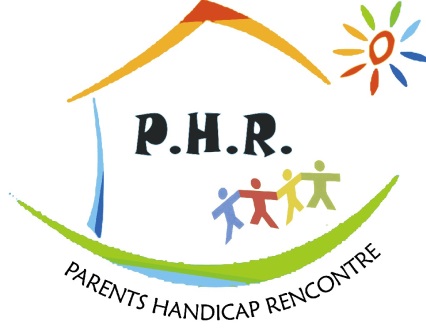 Bulletin d’adhésion Année 2018Nom……………………………………………  Prénom……………………………………………………..Adresse : ………………………………………………………………………………………………………….…………………………………………………………………………………………………………………………Téléphone :…../…../…../…../…..    Email : ……………………………………………………………□ Adhère à l’association Parents Handicap Rencontre (PHR)  en réglant la cotisation annuelle d’un montant de 10€ et reconnais avoir pris connaissance des statuts de l’association et d’y adhérer.Par cette adhésion j’obtiens le droit de vote à l’assemblée générale qui aura lieu en 2018 et un accès à la page adhérent du site internet parentshandicaprencontre.com.A……………………………    Le…../…../…..                    SignatureBulletin à envoyer  avec votre règlement à l’adresse suivante :Association Parents Handicap Rencontre Chez Mme LEBRUN Christèle20 rue de Paris 35500 VITRE□ Je souhaite apporter mon soutien financier à l’association PHR en faisant un don de …………. €. Un reçu fiscal me sera envoyé.□ Je souhaite apporter mon soutien actif à l’association PHR et accepte que l’on prenne contact avec moi pour échanger à ce sujet.